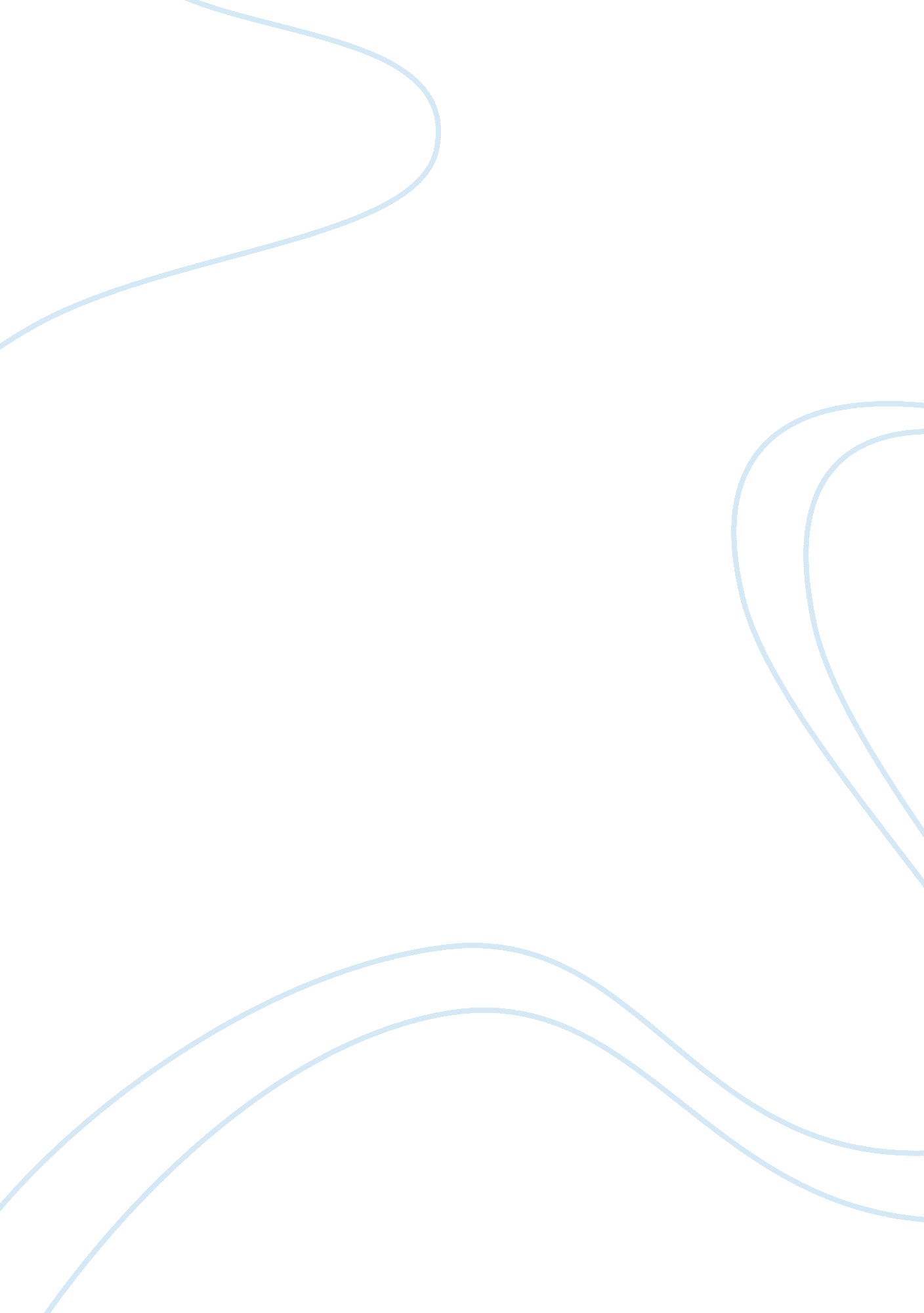 Medical law and ethics by bonnie fremgen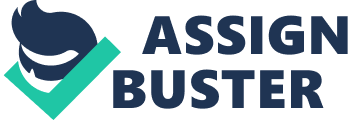 HEALTH The goal of Hygeia model of health care is to find balance between a sound body, a sane mind and a calm spirit. By choosing Hygeia model of heath care there would be a permanent prevention of diseases. Instead of doctors specializing in different medical fields there would be doctors who will be experts in identifying the symptoms and could prevent the onset of possible diseases. People rather than falling sick would work out different exercises in order to keep diseases away. There would be more physiotherapist's and physical trainers training people to keep their health fit. The role of physical trainers would be more in magnitude as compared to doctors thriving to cure diseases. There would be more fitness training institutes and gymnasiums all over the town instead of hospitals which are more in number. People would be healthy and wealthy working hard for personal and professional success. Presuming this kind of society would be more ideal place to live. Government may take out more number of policies keeping in mind Hygeia model of heath care. The society would be devoid of poverty, grief and dismay. 
There would be no legal and moral obligations with Hygeia model of preventive health care. If at all any legal obligations are there then they might be on some preventive medicines which may cause little damage to health. Hygeia model of preventive health care is ethically strong and ideal form of health care so there no question of ethical obligations arising on Hygeia model. 
There might be some serious problems if Hygeia model of preventive health care is selected 
Imagine even after taking every care to prevent all kinds of diseases de to some accident a person has fallen ill or got damaged his body then there would be no specialized doctors and medical assistance to operate on a patient because in Hygeia model of health care more importance is given to prevention rather than medication after a disease has struck. Even worse there would be no advanced medicines available to the diseased. Although Hygeia model of health care is an ideal one but when we get into detail there might be more number of problems associated with it. There would be no specialized doctors, advanced medical equipment, lab technicians and hospitals with state of t e art equipment. 
Taking Hygeia model of preventive health care as an ideal health routine I would strictly follow the principles and dietary routines what ever laid down by it. Would be far better to avoid diseases instead of taking medicines after falling sick. Going ahead I would approach a physiotherapist and a physical trainer who can guide me to attain physical and mental fitness. There lies a healthy mind in a healthy body. 
Having good health is nothing but having great wealth. 
Reference 
Wikipedia. (n. d.). Ascletius. Retrieved April 19, 2006 
http://en. Wikipedia. org/wiki/ascletius. 
Hygia. (n. d.). Welcome to Hygia. Retrieved April 19, 2006 http://www. hygia. com 